Краевой конкурс образовательной программы                                           «Разговор о правильном питании» в 2018 годуИгра «Вопросомания»Правила игры.В игру могут играть от 2 до 5 человек. Каждый игрок берёт карточку , бросает кубик. Вопрос  читает в слух и выполняет задание, затем  идёт вперёд столько шагов, сколько ему выпало на кубике.  Если в ходе игры игрок попадает на:Фиолетовый цвет – бросает кубик ещё раз и ходит вперёд.Голубой цвет – бросает  кубик и ходит  назад.Коричневый цвет – возвращается на старт. Зелёный цвет – пропускает один ход.                                 Комплект игры.Игровое поле.1 кубик с числами.5 фишек.45 карточек с вопросами.Цель игры.Дойти до финиша по правилам игры.Удачной игры!!!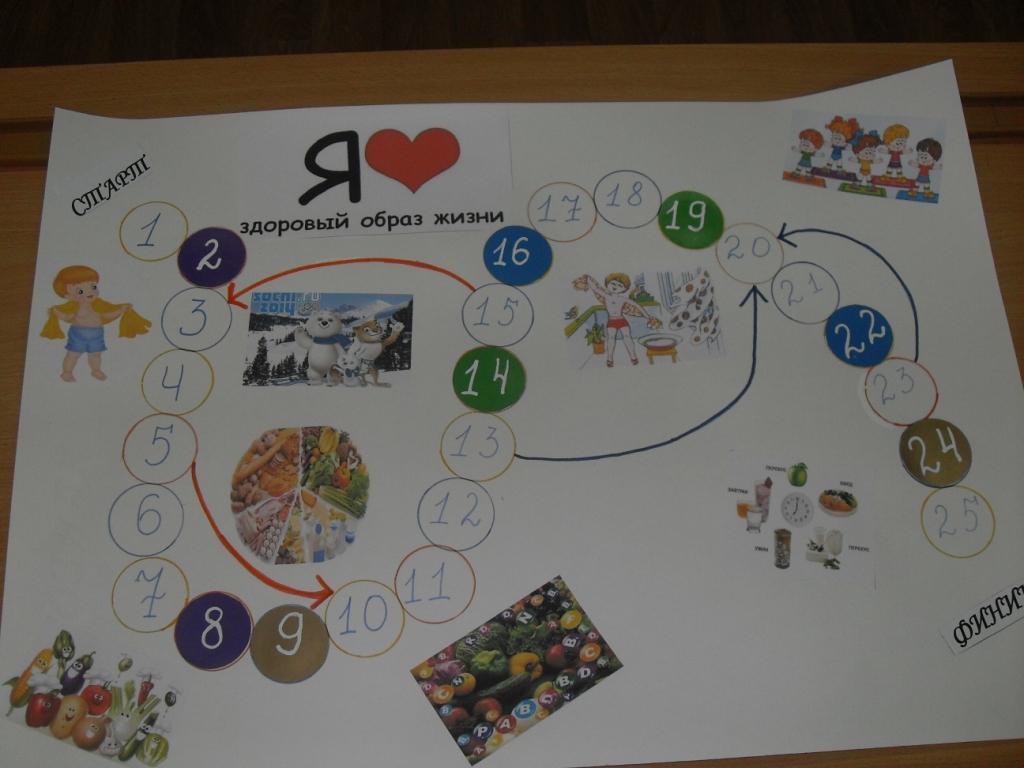 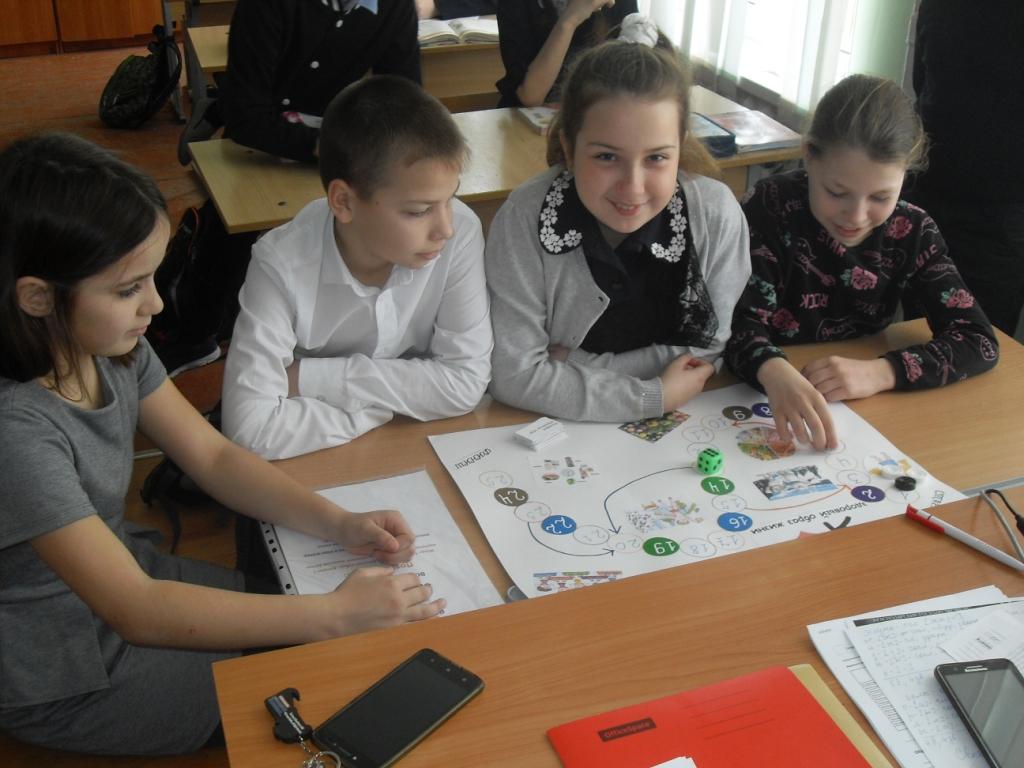 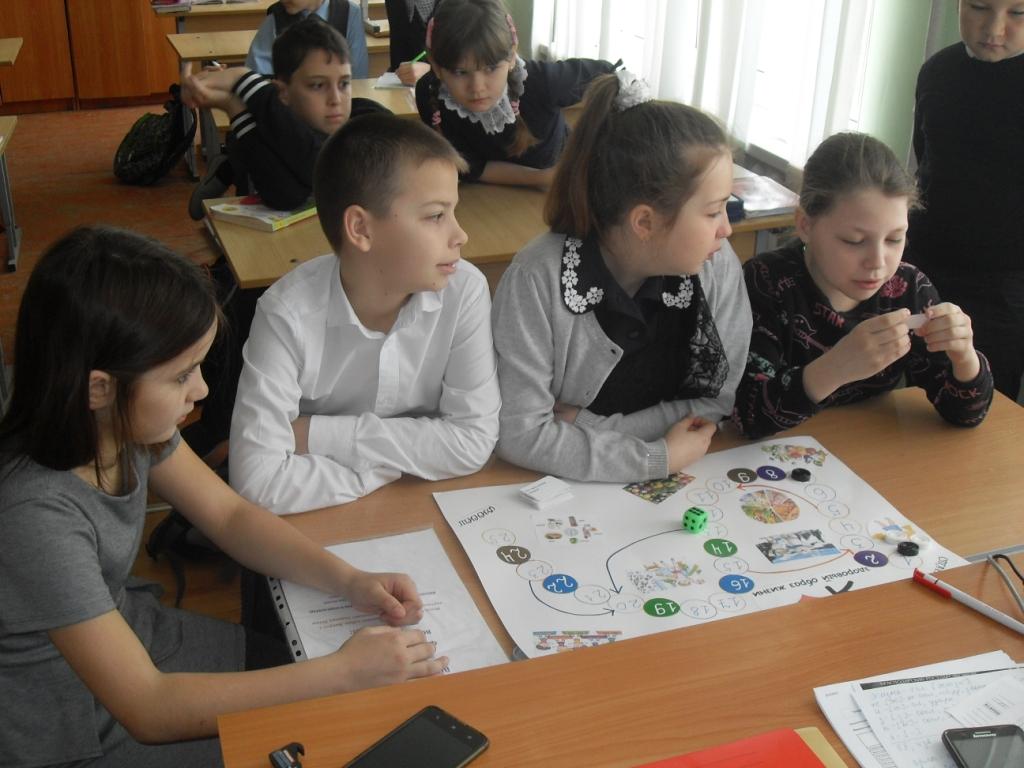 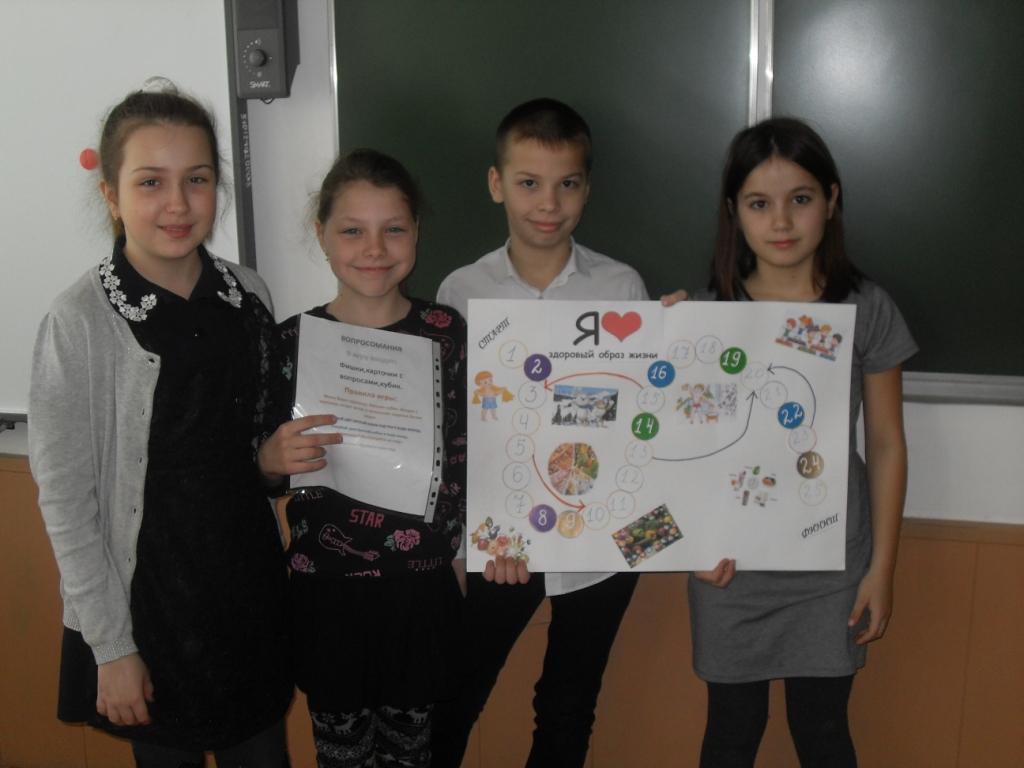 Номинация КонкурсаДетские проекты «Игра - это здорово!»МуниципалитетТемрюкский районШколаМуниципальное бюджетное общеобразовательное учреждение средняя общеобразовательная школа № 2Название конкурсной работыИгра «Вопросомания»Авторы:Учащиеся 4 «Г» класса МБОУ СОШ № 2:Волков Дмитрий ВитальевичКостенко Мария СергеевнаКорзаченко София АндреевнаЖарикова Ева АлександровнаНаставник:Классный руководитель учитель начальных классов Скоробогатова Ольга Васильевнаконтактный телефон:8-918-49-74-003 Сколько лет должно пройти от одной зимней Олимпиады до другой?При какой температуре воздуха  можно заливать каток?Из чего были сделаны самые первые коньки?Какой массы снаряд женское ядро?Молот метают на дальность или на высоту?Сколько попыток даётся спортсмену для прыжка в высоту с разбега на каждом новом уровне планки?Включены ли соревнования по шахматам в Олимпийские игры?Что такое «буллит»?В каком месте футбольного поля стоит голкипер?Возможен ли в баскетболе исход игры «ничья»?Какой вид спорта совместил в себе лыжную гонку и стрельбу из винтовки?Какие ты знаешь витамины?Какие виды спорта ты знаешь?Где занимаются лыжники?По каким видам спорта Россия взяла золотую медаль на Олимпиаде 2018 года?Каким видом спорта занимается президент В.В.Путин?В каком году были Олимпийские игры в Сочи?Что утром нужно делать в первую очередь?В каких продуктах содержится железо?Какие игры с мячом ты знаешь?Какой витамин содержится в цитрусовых?Какие овощи растут у нас в крае?Какие фрукты растут у нас в крае?Какие фрукты растут у нас в крае?Как сохранить здоровье?Почему так важны физические упражнения?Что, кроме силы и ловкости, дают человеку занятия спортом?Что такое иммунитет?В какое время года лучше всего начинать закаляться?Почему нельзя пить воду из реки или лужи?Кто такие «моржи»?Укажите минимальное расстояние от телеэкрана, на котором надо находиться при просмотре телепередачи?Почему нельзя собирать ягоды, грибы и лекарственные растения вдоль дорог?Зачем нужно чистить зубы?Почему нужно мыть руки перед едой?Что такое здоровый образ жизни?Что такое режим дня?Что такое рацион питания?Что такое двигательная активность?Что такое закаливание?Что такое личная гигиена?Расшифруй аббревиатуру  ЗОЖ?В какое время суток работоспособность человека наиболее низкая?Продолжи высказывание: «Чтобы быть здоровым, нужно….»Для чего нужно употреблять в пищу творог?